Муниципальное дошкольное образовательное учреждение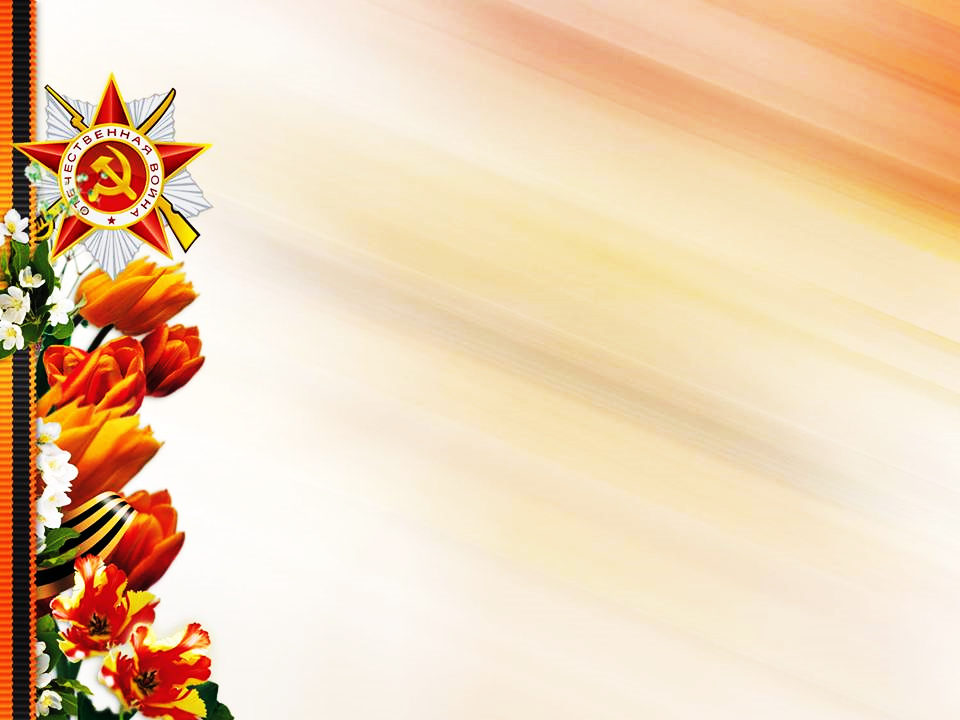 МДОУ  «Детский сад № 85 комбинированного вида»Образовательныйпроект«В серой шинели рядового шёл солдат…»для детей 5-7 летСоставили:Ликунова Л.А.                          Архипова Л.Н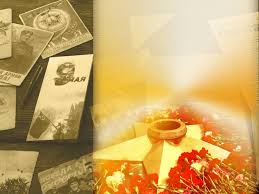 Ещё тогда нас не было на свете,Когда гремел салют из края в край.Солдаты, подарили вы планетеВеликий Май, победный Май!Ещё тогда нас не было на свете,Когда с Победой вы домой пришли.Солдаты Мая, слава вам навекиОт всей земли, от всей земли!Благодарим, солдаты, васЗа жизнь, за детство и весну,За тишину, за мирный дом,За мир, в котором мы живём!М. ВладимовВ ходе общения с детьми, с родителями воспитанников выявились пробелы в нравственно-патриотическом воспитании. Это отражается в незнании истории родной страны и своей семьи, невнимании к людям старшего поколения, участникам Великой Отечественной войны. Скудными  оказались знания о современной Армии. Очень редко мальчики нашей группы  играют в военных, в партизан, в разведчиков. Так возникла идея создания проекта «В серой шинели рядового шёл солдат…». Данный проект в первую очередь направлен на укрепление семейных ценностей и связь поколений.  Для детей большое значение имеет пример взрослых, в особенности близких людей, поэтому важно рассказать им о конкретных фактах из жизни старших членов семьи – прабабушек и прадедушек, участников Великой Отечественной войны, их фронтовых и трудовых подвигах. Актуальность проекта.Патриотическое воспитание дошкольников – актуальная проблема в условиях современной России. Изменилась и жизнь,  и мы сами. В течение последних десятилетий  переосмыслено и само понятие патриотическое воспитание дошкольников, его содержание, цели и задачи. Чувство любви к Родине – это одно из самых сильных чувств, без него человек ущербен, не ощущает своей связи с предками, со своим Отечеством. А почувствует ли он привязанность к родной земле или отдалится от неё, это уже зависит от обстоятельств и во многом от  воспитания. Поэтому важно, чтобы ребенок уже в дошкольном возрасте почувствовал личную ответственность за Родину, за её будущее. У В.П. Астафьева есть замечательные слова: «Если у человека нет матери, нет отца, но есть Родина - он ещё не сирота. Всё проходит: любовь, горечь утрат, даже боль от ран проходит, но никогда - никогда не проходит и не гаснет тоска по Родине...». Одним из основных средств нравственно-патриотического воспитания в ДОУ является метод проектов. Основываясь на лично – ориентированном подходе к обучению и воспитанию детей старшего дошкольного возраста, он развивает познавательный интерес к различным областям знаний, формирует навыки сотрудничества; открывает большие возможности в организации совместной поисковой деятельности дошкольников, педагогов, родителей.Тема Великой Отечественной войны чрезвычайно актуальна в современном обществе, способствует объединению, сплочению нашего народа. День Победы близок и понятен детям дошкольного возраста, потому что реализует достаточно простую, ясную идею, известную им по сказкам, – идею противостояния, борьбы  добра и зла и  обязательно победы добра над злом.9 Мая -  Великий праздник для всего нашего народа. Это день радости и скорби. В этот праздник мы поздравляем ветеранов и чтим память погибших воинов. Многие десятилетия эта традиция передается из поколения в поколение. И вот сейчас поздравляют ветеранов уже их правнуки.Соответствие педагогического проекта современным целям и задачамПроект составлен с учетом основных положений ФГОС:-разностороннее развитие детей с учетом их возрастных и индивидуальных особенностей по основным направлениям: физическому, социально-коммуникативному, познавательному, речевому и художественно-эстетическому;-построение педагогического процесса на основе интеграции содержания образовательных областей;-гибкое содержание и подбор педагогических  технологий, ориентированных на личностное развитие ребенка, раскрытие  творческих способностей детей;-развитие различных видов деятельности с учетом  возможностей, интересов и потребностей детей; организация индивидуальных  и коллективных видов деятельности, построенных на  содержательном общении, диалоге;-соблюдение права выбора ребенком  содержания, средств, форм самовыражения, партнеров по деятельности.Целевой группой проекта стали дети 5-7 лет, их родители.Проект является оригинальным в части разработки системы по формированию чувства патриотизма  и духовно-нравственных ценностей у детей, привлечения родителей как активных участников образовательного и воспитательного процесса, а также формирования механизма взаимодействия специалистов дошкольного учреждения: логопеда, воспитателей, музыкального руководителя и инструктора по физкультуре.Участники проекта:  воспитатели, учитель – логопед, музыкальный руководитель, инструктор по физической культуре, воспитанники, родители.Цели проекта: Сформировать представление о том, что история семьи  – часть истории страны, способствуя передаче духовного опыта и нравственных ценностей, укрепляя семейные ценности, сохраняя преемственность поколений.Развивать у детей патриотические чувства. Воспитывать нравственные качества (сочувствие, сострадание, любовь к ближнему), уважение к истории родного края и страны, чувства гордости за её героическое прошлое.Задачи проекта:Расширить знания детей о событиях  Великой Отечественной войны и подвигов её героев.Сформировать представления о нравственных и волевых качествах героев  Великой Отечественной войны, желание быть похожими на них. Расширить кругозор, обогатить словарный запас, активизировать внимание и память.Развивать навыки общения со взрослыми, умение видеть и понимать эмоциональное состояние другого, социально значимые качества (ответственность, чувство долга).Развивать логическое мышление, воображение,  исследовательские навыки, умение, анализировать, сравнивать, обобщать.Воспитывать уважение к ветеранам  Великой Отечественной войны и тыла как к уважаемым членам общества.Пополнить и расширить предметно – пространственную среду в группе.Вовлечь родителей в образовательный и воспитательный процесс в группе .Тип проекта:По доминирующей в проекте деятельности – познавательный, творчески-исследовательский, игровой.По времени проведения – долгосрочный, групповой.Предполагаемые результаты:- Дети получили знания о событиях ВОВ и подвигах ее героев. - У детей сформировалось стойкое представление о нравственных и волевых качествах героев ВОВ, желание быть похожими на них. - Словарный запас детей обогащен новыми терминами, понятиями, расширен кругозор.- Дети научились логически мыслить, сравнивать, обобщать, анализировать  и проводить исследования.Используемые в проекте виды детской деятельности:-  Музыкально-художественная - Игровая-  Продуктивная- Познавательно-исследовательская- Чтение художественной литературы.- Двигательная- Коммуникативная- ТеатрализованнаяЭтапы   реализации проекта:Таким образом, в рамках реализации проекта используются разнообразные формы работы с детьми:- совместная деятельность воспитателя с детьми (беседы, слушание песен, чтение стихов, рассказов, просмотр видеофильмов подвижные, сюжетно-ролевые и дидактические  игры и т.д.);-  развлечения, посвященные празднику День защитника Отечества, День Победы;- организация мини-музея  в группе детского сада;-  тематические выставки;- выставки работ детского творчества;- работа с родителями: консультации, конкурсы, экскурсии.Заключительный этап.1. Альбом « Герои Великой  Отечественной Войны  в моей семье  »2. Выставка экспозиций « Кукла в военной форме»3.Акция « Цветы ветеранам», участие в шествии «Бессмертный полк»        3 Презентация проекта. «В серой шинели рядового шел солдат …» На заключительном этапе проектной деятельности проводится диагностика формирования у детей знаний об истории страны, родного края и города .  Дошкольники, участвующие в реализации данного проекта, стали активно проявлять познавательный интерес и любознательность, проявлять нравственные качества (отзывчивость, заботу о ближнем). Дети расширили  свои знания о событиях  Великой  Отечественной Войны, о героических подвигах. Проект послужил объединению, сплочению всех участников вокруг одной цели - сохранить опыт героического прошлого людей нашей страны для потомков, что играет большую роль в формировании мира и согласия среди людей разных национальностей.Зацепина, М. Б. Дни воинской славы. Патриотическое воспитание дошкольников. Для работы с детьми 5-7 лет / М.Б. Зацепина. - М.: Мозаика-Синтез, 2010. Гуськов, Ю.В. Военно-патриотическое воспитание как фактор оптимизации отношений государства и гражданского общества / Ю.В. Гуськов. - М.: МПСИ, 2008.Коломийченко Л.В., Чугаева Г.И., Югова Л.И. Дорогою добра. Занятия для детей 5 – 6 лет по социально-коммуникативному развитию и социальному воспитанию. / Л.В.  Коломийченко. – М.:Т. Ц. СФЕРА, 2005.Кондрыкинская Л.А. Дошкольникам о защитниках Отечества. / Л.А. Кондрыкинская. – М.: Т.Ц. СФЕРА, 2005.Вид деятельностиМероприятиеОтветственныйОрганизационно –подготовительный этапОрганизационно –подготовительный этапКоммуникативнаяИзучение литературы по теме проекта. Диагностика.ВоспитателиПознавательно-исследовательская Изучение и подбор иллюстраций , фотографий , информации о военной форме времен ВОВ.Родители, воспитателиПознавательно-исследовательскаяПросмотр документального видеофильма « Военные годы»Воспитатели, родителиКоммуникативная Беседа на тему «Истории о  ВОВ: воспоминая о войне» (воспоминания ветеранов ВОВ с использованием ИКТ)ВоспитатателиПознавательно-исследовательскаяПодборка детьми и родителями фотографий и информации о своих родственниках, принимавших участие в ВОВ.Воспитатели, родители, детиИзобразительнаяИзготовление поздравительных открыток, сувениров учащимся кадетского класса.Родители, детиИгроваяДидактические игры:« Флаги и гербы Поволжья»«Собери флаг Мордовии»ВоспитателиКоммуникативная, восприятие художественной литературыЧтение стихотворения М. Матусовского« С чего начинается Родина?»ВоспитателиИзобразительная Лепка. Коллективная работа на тему «Салют над Саранском в честь праздника Победы»ВоспитателиКоммуникативнаяБеседа на тему  «Родина и ее защитники»ВоспитателиКоммуникативная Уроки мужества« Профессия –Родину защищать»ВоспитателиИзобразительная Изготовление поздравительных открыток ,поделок папам, дедушкам к празднику День защитника Отечества.Воспитатели, родителиИгровая Спортивное развлечение , посвященное празднику День защитника Отечества.Воспитатели,инструктор по физической культуре.Восприятие художественной литературыЧтение стихов « О героях былых времен…»ВоспитателиКоммуникативнаяЗнакомство с крылатыми выражениями, афоризмами, цитатами о Родине, объяснение их значения.Воспитатели, учитель-логопед.КонструированиеКонструирование на тему «Самолет»ВоспитателиИзобразительная Рисование на тему «Салют Победы»Воспитатели                                         Поисково-исследовательский этап                                         Поисково-исследовательский этап                                         Поисково-исследовательский этапКоммуникативнаяОбразовательная деятельность «Введение в историю родного края»ВоспитателиКоммуникативнаяРассматривание репродукции картины  «Взятие Рейхстага»ВоспитателиКоммуникативнаяБеседа о пионерах-героях ВОВ на тему « Большой подвиг маленьких героев»ВоспитателиКоммуникативнаяБеседа на тему «Воины из Мордовии на полях сражений»ВоспитателиИзобразительная Оформление альбома« Герои ВОВ в моей семье»Воспитатели, родителиКоммуникативнаяУрок мужества« Солдатская дружба и взаимовыручка»ВоспитателиКонструированиеКонструирование  из бумаги « Пилотка»ВоспитателиИгровая Военно-патриотическоеразвлечение « Я хочу стать генералом!»Воспитатели, инструктор по физической культуре.Восприятие художественной литературыЧтение стихотворений о пионерах-героях.Воспитатели, родителиПродуктивнаяИзготовление экспонатов-кукол в военной форме.Воспитатели, родители.Изобразительная Рисование « Солдат на посту"ВоспитателиИзобразительная Выставка рисунков на военную тематику.Воспитатели, родители.Изобразительная Аппликация на тему« Матрос с сигнальными флажками»ВоспитателиИзобразительная Изготовление поздравительных открыток ветеранам ВОВ и труда ко Дню Победы.Воспитатели, родители.Коммуникативная Акция «Цветы ветеранам» , «Бессмертный полк»ВоспитателиКоммуникативная Написание благодарственных писем ветеранам  «Устами детей»Родители, дети.Творчески –исследовательский этапТворчески –исследовательский этапТворчески –исследовательский этапВосприятие художественной литературы Выставка детской художественной литературы о ВОВ.ВоспитателиПознавательно-исследовательская Экскурсия к «Вечному огню»РодителиПознавательно-исследовательскаяЦелевая прогулка к мемориальным комплексам Родители.Двигательная Подвижные игры: «Зарница», «Друг за друга стой –выиграешь бой», « Самолет», « Оденься по сигналу»ВоспитателиИгровая Сюжетно-ролевые игры: «Партизаны» , «Медсестра», « На поле боя », « Военные моряки» и др.ВоспитателиПознавательно-исследовательскаяОрганизация мини-музея в группе .Воспитатели, родители.